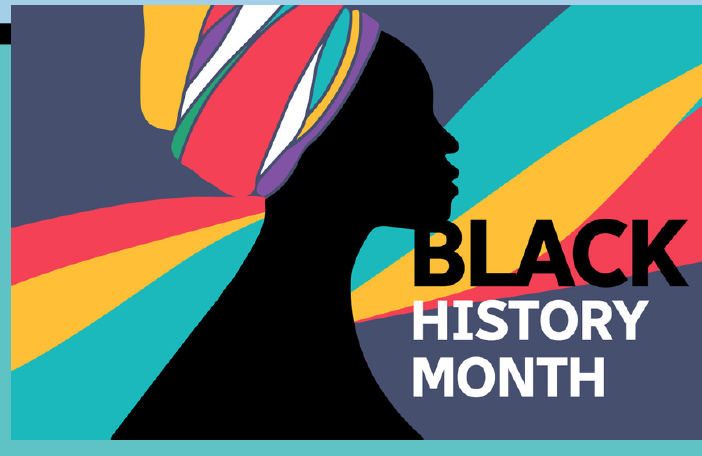 Every February, Canadians are invited to participate in Black History Month festivities and events that honour the legacy of Black Canadians, past and present. While Black History Month was established in the U.S. in 1976, Canada declared February to be Black History Month in1995. Black History Month offers opportunities for students to learn about strength and resilience in the face of racism and injustice. Through critically understanding the impacts of systemic and individual discrimination on human lives both in the past and continuing today, students can begin to reimagine and work towards a world that is free from marginalization—a place that honours and celebrates the diversity and vibrancy of all cultures, rather than one that cultivates xenophobia. Although there is a month dedicated to celebrating Black history, diversity should be the lens through which we approach all learning. The voices, accomplishments and stories of Black Canadians maybe embedded throughout the year.